Demande de formulation de ration physiologiqueBonjour, Merci de répondre avec précision à votre formulaire de demande de ration. Ce formulaire a pour objectif de vous proposer une ration ménagère (classique ou BARF équilibré nutritionnellement) qui correspond au mieux aux besoins physiologiques de votre animal. Ce formulaire est valable uniquement pour les chiens et chats en bonne santé.Ajouter en pièce jointe de votre mail deux photos très récentes de votre animal debout sur ses quatre pattes (vue de dessus et de coté comme sur les images de la page suivante)DONNEES GENERALESVotre identité (nom et prénom)Votre adresse complète Votre adresse mail Votre téléphoneVotre vétérinaire traitant (nom et commune) VOTRE ANIMAL Chien Chat Son nom Son sexe Mâle Femelle Femelle gestante ou allaitante Sa race Sa date de naissance Est-il castré/stérilisé ?Son poids actuel Evaluer sa note d'état corporel (de 1 à 5) suivant la grille d’évaluation si dessous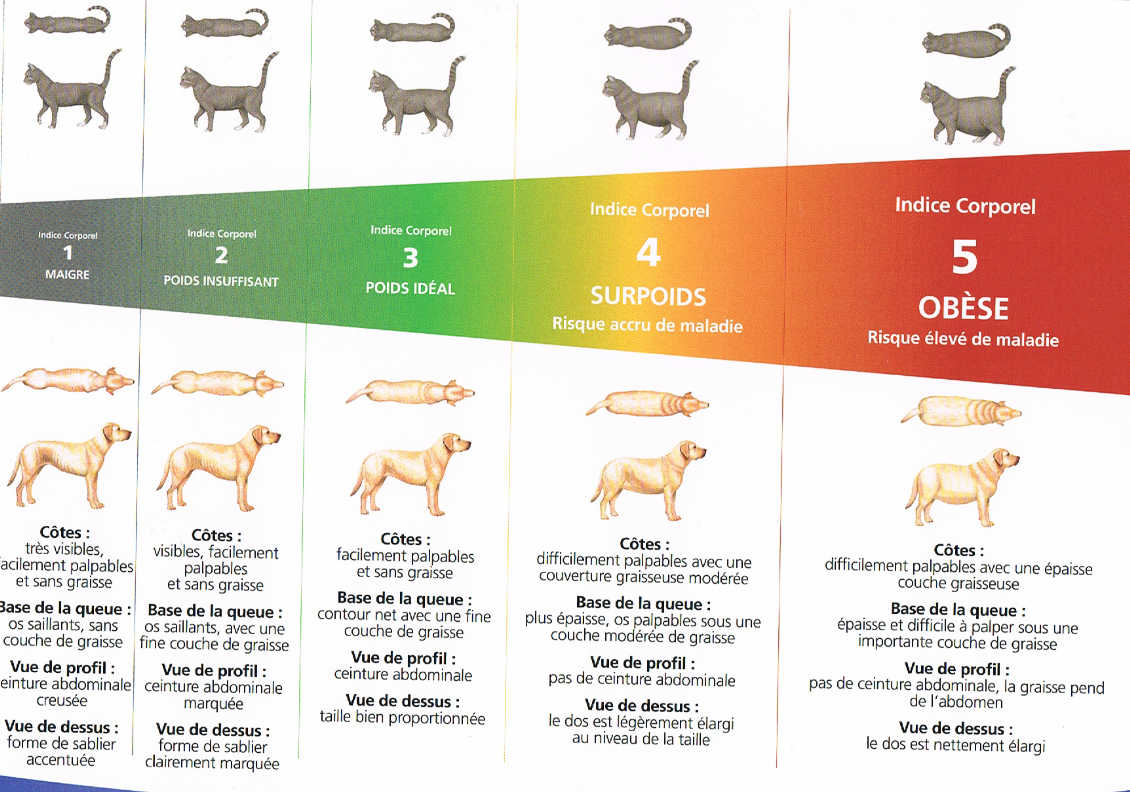 Son poids à l'âge d'un an pour les chats et les chiens de moins de 15 kg (à l'âge de 15 à 18 mois pour les plus grands chiens)Si femelle allaitante ou gestante, préciser la date de saillie ou la date de naissance des petits ainsi que la taille de la portée ACTIVITES QUOTIDIENNES Quels sont les autres animaux de la maison ? Ont-ils des interactions ensemble ? De quel type ?Pour les chats uniquement, votre chat a-t-il accès à l’extérieur ?Chat d’intérieur seulement Chat occasionnellement dehors (quelques heures par jour)Chat majoritairement dehors Chat d’extérieur seulement Pour les chats uniquement, merci de détailler le plus précisément possible les activités de votre chat sur la journée (temps de jeux, sommeil, chasse…) et le matériel disponible (jeux, arbre à chat…).Pour les chats uniquement, pensez-vous proposer suffisamment d'activité à votre chat ? Oui NonNe sait pas Pour les chiens uniquement, comment se déroulent les sorties quotidiennes (hors jardin) ?Moins d’1 heure par jour Entre 1 et 2 heures par jour majoritairement en laisse Entre 1 et 2 heures par jours majoritairement sans laisse Plus de 2 heures par jourPour les chiens uniquement, merci de détailler les sorties le plus précisément possible (jardin ou balade, en ville ou balade libre, durée, fréquence, jeux avec la balle ou congénères…). Pour les chiens uniquement, pratiquez-vous une activité régulière avec lui (canicross, caniVTT, agility, flyball, ring, recherche, pistage, obéissance, nosework...). Merci de préciser la durée et la fréquence de ces activités. Pour les chiens uniquement, pensez-vous proposer suffisamment d'activité à votre chien ?Oui NonNe sait pas ALIMENTATION, FRIANDISES ET MASTICATION Quel type d'alimentation proposez-vous au quotidien à votre animal ? (Plusieurs réponses possible)CroquettesPâtée, mousse, terrineAlimentation maison cuite Alimentation maison crue ou BARFRestes de table Friandises industrielles Friandises maison Activité masticatoire Autre (précisez) :Détaillez avec le plus de précisions possible l'alimentation actuelle de votre animal. Pour une alimentation industrielle, préciser la référence exacte (marque, référence, saveur) et la quantité en gramme distribuée par jour. Pour une alimentation maison, préciser TOUS les ingrédients (y compris les compléments alimentaires), leur mode de cuisson ou non, et leur quantité (avant ou après cuisson) en gramme distribuée par jour.Nombre de repas par jour Détaillez avec les plus de précisions possible les friandises ou restes de table distribués par jour (nature, fréquence, quantité par jour)Détaillez avec le plus de précision possible l'activité masticatoire proposée (nature, fréquence, quantité)Comment est distribué l'alimentation au quotidien (gamelle, jeux d'intelligence, tapis de léchage, à la volée dans le jardin…) ?Quels autres aliments ont déjà été proposé ? Quelles sont les raisons des changements alimentaires ?Votre animal a-t-il des intolérances alimentaires ? Des saveurs qu'il n'aime pas en général ?Détailler le plus précisément possible quel type d'alimentation vous souhaitez proposer à votre animal et vos contraintes.HISTORIQUE MEDICAL Rappel : ce formulaire est destiné uniquement à des animaux en bonne santé, en cas de maladie merci d'utiliser le formulaire adapté. Quel est la consistance des selles ?Sèches Moulées Bouseuses Liquides Autre (précisez) :Quelle est la fréquence des selles ?Les selles présentent-elles des glaires ? Du sang ? Quelle est leur couleur ? Merci de faire un rapide historique médical de votre animal 